                                   SAADET ÖCALGİRAY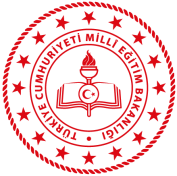                                    Özel Eğitim  İlkokulu                                   Özel Eğitim Ortaokulu                                   Özel Eğitim Meslek Okulu VELİ İZİN ONAY BELGESİVelisi bulunduğum  ……………..........................  isimli öğrencinin Saadet Öcalgiray Özel Eğitim İlkokulu, Ortaokulu, Meslek Okulu ders içi ve ders dışı etkinliklerde;Ürettiği ders içi ve ders dışı çalışmalarının, fotoğraf ve video çekimlerinin, okul yıllığı, okul web sitesi, okul tanıtım filmi, okul tanıtım broşürü, okul sosyal medya gibi çeşitli basın mecralarında kullanılmasına,İzin veriyorum                                                                  İzin vermiyorum                                                                                                                                               Tarih:   …./…../2021                                                                                                                                                                  VELİNİN………..                                                                                                                                               İmza :Adres  :                                                                                                            Adı Soyadı :                                                                                                        									T.C. No:Tel       :                                                                             				NOT : Bu izin belgesi okulumuzda eğitim öğretim gördüğü sürece geçerli olacaktır. Resimler sadece okul etkinliklerinde kullanılacaktır.                                   SAADET ÖCALGİRAY                                   Özel Eğitim  İlkokulu                                   Özel Eğitim Ortaokulu                                   Özel Eğitim Meslek Okulu VELİ İZİN ONAY BELGESİVelisi bulunduğum  ……………..........................  isimli öğrencinin Saadet Öcalgiray Özel Eğitim İlkokulu, Ortaokulu, Meslek Okulu ders içi ve ders dışı etkinliklerde;Ürettiği ders içi ve ders dışı çalışmalarının, fotoğraf ve video çekimlerinin, okul yıllığı, okul web sitesi, okul tanıtım filmi, okul tanıtım broşürü, okul sosyal medya gibi çeşitli basın mecralarında kullanılmasına,İzin veriyorum                                                                  İzin vermiyorum                                                                                                                                               Tarih:   …./…../2021                                                                                                                                                                  VELİNİN………..                                                                                                                                               İmza :Adres  :                                                                                                            Adı Soyadı :                                                                                                        									T.C. No:Tel       :                                                                             				NOT : Bu izin belgesi okulumuzda eğitim öğretim gördüğü sürece geçerli olacaktır. Resimler sadece okul etkinliklerinde kullanılacaktır.